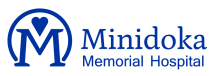 Minidoka Medical Center │ RHC1308 8th Street, Suite 1   │    Rupert, ID 83350       (208) 436-4322     Fax (208)436-1312 Patient DemographicsPatient Name_______________________________________________________________________________________________________                     		     First                                   	 MI                                           	Last			Date of Birth ______/_______/__________   SSN_____________________________  	Male _____  	Female _____Physical Address ____________________________________________________,________________________________________				Street/PO Box	                   		      City		State		ZipMailing Address(if different than physical) ____________________________________,___________________________________					Street/PO Box	                   	     City		State		ZipHome Phone ____________________________________ 		Cell Phone_________________________________________Preferred method of contact: Home phone     Cell phone         Text         Email         Mail Email address ________________________________________________________________________   None        We will not use your email for solicitation.  It is for communication purpose via portal only.Marital Status:  Married ___  Single___  Divorced___  Separated___   Widowed___ Widowed/remarried___ Significant other_____If minor child list name of parent / guardian ________________________________________________________________________Parent/guarantor date of birth _______________________________Phone number if different_______________________________Patient or Parents Employer _____________________________________________ Work Phone ___________________________Person to contact in case of emergency? ______________________________   Relationship to patient: _______________________Contact number for emergency, different phone number than already listed please:   ___________________________________Select your primary medical provider in this office  ___Aaron Catmull, NP  ___Cameron McHan, NP___Shawna McCaffrey, NP___Brian Muir, DO___Alex Doroshkin, DM___Jeff Swenson, MD___Casie Taylor, NP___Mark Dahle, MD___Tyson Steel, DO___Brad Wynn, DO___Rebecca Warnick, NP___Tanya Crystal, NPPrimary Insurance _____________________________________ ID Number ______________________Group # _____________ Name of Insured ______________ Birth-date of Insured ______Relationship to pt. __________SSN of insured: ______________Amount of deductible $__________ or Co-Pay $_____________ Secondary Insurance _____________________________________ ID Number _______________________Group # _______________ Name of Insured ______________ Birth-date of Insured _________Relationship to pt. __________SSN of insured: _______________Amount of deductible $__________  or Co-Pay $_______________I request that payment of authorized Commercial Insurance/Medicaid/Medicare/Medicare supplement benefits be made either to me, or on my behalf to Minidoka Medical Center/Rural Health Clinic for any services furnished me by that physician/supplier.  I authorize any holder of medical information about me to release to my insurance, or Centers for Medicare and Medicaid Services, and its agents any information needed to determine these benefits or the benefits payable for related services I authorize release of any information concerning my (or my child’s) health care, advice and treatment provided for the purpose of evaluating and administering claims for insurance benefits.  .  X_____________________________________________________________________   Date ___________________     	Consent to Treat/Signature of patient or responsible party	  	X _______________________________________________________		Date:	_____________________                 Relationship to Patient 	Minidoka Medical Center │ RHC1308 8th St. Ste 1 │ Rupert, ID 83350   P: 208- 436-4322   F: 208-436-1312Name: __________________________________    DOB: ________________   Today’s Date_____________People who can call and receive patient medical information: (for confidentiality purposes) Name						 Relationship		     	    	  Phone_______________________________________	_____________________________	_________________________________________________________________	_____________________________	___________________________AUTHORIZATION FOR TREATMENTI hereby authorize, Minidoka Medical Center, and any assistants or associates that may be designated, to perform medical and hospital care to the above named patient._____________		Initial Here				 Privacy Practices/Discrimination and Patient Rights and ResponsibilitiesI have received/or declined copy of the Notice of Privacy Practices and Patient Rights and Responsibilities.  I have been provided an opportunity to review this entire document.  Minidoka Memorial Hospital and Medical Center will not discriminate against a patient because of race, color, national origin, religion, ability to pay, or because a patient is covered by a program such as Medicaid or Medicare. If you feel you are a victim of discrimination you have the right to file written complaint to the Compliance Officer.  Forms are available in the business office. _____________		Initial Here				 Consent to use of answering machine, text and/or voicemail messaging/email/Consent for Photograph                I grant permission and consent to Minidoka Medical Clinic and its agents, assignees, and contractors (which may include third party debt collectors for past due obligations): (1) to contact me by phone at any number associated with me, whether provided by me or obtained on its own; (2) to leave messages for me and include in any such messages amounts owed by me; (3) to send me text message or emails using any email address or phone number associated with me, whether provided by me or obtained on its own; and (4) to use prerecorded/artificial voice messages and/or an automated telephone dialing system (an auto dialer) as defined by the Telephone Consumer Protection Act in connection with any communications made to me as provided herein or any related scheduled services and my account. I further agree to provide updated contact information in an effort to avoid unintended disclosures of my information and I accept and acknowledge that Minidoka Medical Clinic and its agents, assignees and contractors (which may include third party debt collectors for past due obligations) will treat any email address or phone number obtained as my private email or phone number that is not accessible by unauthorized third parties. I understand that these communications may result in charges to me by my mobile service provider and are not encrypted. I understand that communication attempts will be made to my cellular phone during permitted calling hours based upon the time zone affiliated with the cellular phone number provided, unless notified otherwise. I understand that my refusal to provide the information described in this paragraph will not affect, directly or indirectly, my right to receive healthcare services.  I consent to allow photography of myself for identification purposes, and for purposes of improving my medical care documentation (ie: wounds, lesions, etc)._______________________________________________________		Date:	_____________________Signature of Patient/Patient Representative_______________________________________________________		Date:	_____________________Relationship to Patient 